Инновационный проект Муниципального дошкольного образовательного учреждения – детский сад комбинированного вида № 35 «Вырастайка»«Интерактивный журнал. Государственные праздники  России» 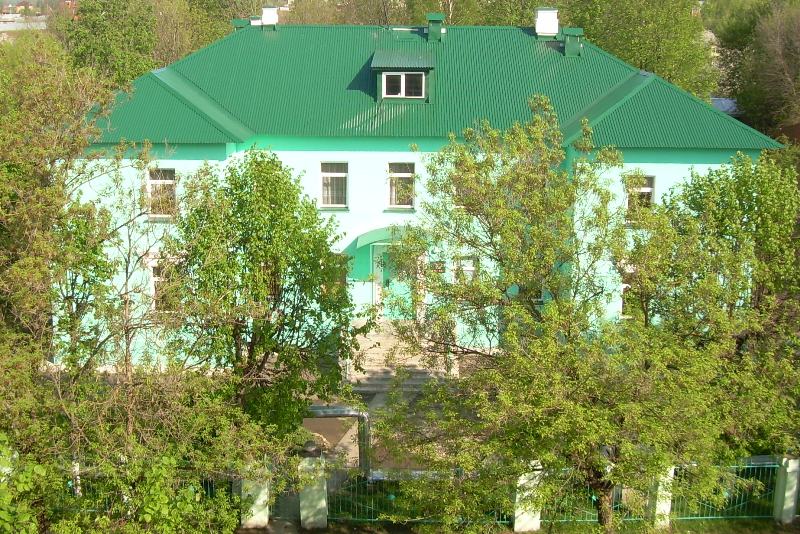 г.о. Серпухов, 2018 г.3.2.Содержание проекта3.2.1.Направление реализации проекта:Повышение качества образовательного процесса в дошкольных образовательных организациях в соответствии с требованиями федерального государственного образовательного стандарта дошкольного образования3.2.2.Название проекта: «Интерактивный журнал. Государственные праздники  России».3.2.3.Срок реализации проекта: 2018 г.  – 2020 г. (3 года)3.2.4.Ключевые слова:Нравственно-патриотическое воспитание, гражданско-патриотическая позиция, патриотизм, нравственные ценности, позитивная социализация дошкольников, взаимодействие с семьями воспитанников (законными представителями), партнёрство, интерактивный журнал, единая открытая система работы. 3.2.5. Основная идея проекта: Есть истины, составляющие устои нашей жизни, которые должны войти в сознание с «молоком матери». Среди них – любовь к Родине, к родному краю. Воспитать эти драгоценные качества в человеке лозунгами и призывами невозможно. Тут нужен иной подход. Родители и воспитатели должны объединить свои усилия по реализации нравственно-патриотических задач и обеспечить малышуинтересную, содержательную жизнь и дома, и в детском саду. Проект «Интерактивный журнал. Государственные праздники   России» поможетсоздать систему  патриотического  воспитания детей в семье, структурировать работу педагогов с родителями, придавая ей личностно-развивающий и гуманистический характер, обеспечивая ребёнку эмоциональный комфорт, а родителям – педагогическую грамотность в патриотическом воспитании дошкольников и незабываемые чувства при общении со своим ребёнком.При реализации данного проектаиспользование интерактивной формы журнала обеспечит погружение в процесс общения всех участников проекта, меняя позицию «пассивных слушателей» на «вовлечённых участников».3.2.6. Актуальность проблемы: Президент Российской Федерации В.В. Путин в «Послании президента Федеральному Собранию»  отметил, что «воспитание патриотизма – веление времени. Быть патриотом значит не только с уважением и любовью относиться к своей истории, хотя, безусловно, это очень важно, а прежде всего, служить обществу и стране». Так же Путиным В.В.  были сформулированы стратегические ориентиры патриотического воспитания: «Приоритеты государственной молодежной политики должны быть направлены на формирование гармоничной личности, воспитание гражданина России – зрелого, ответственного человека, в котором сочетается любовь к большой и малой родине, общенациональная и этническая идентичность, уважение к культуре, традициям людей, которые живут рядом». Воспитание патриотизма, с одной стороны, начинается в дошкольном детстве,а детский сад является первой ступенью в формировании личности, закладывая основы для решения задач по нравственно-патриотическому воспитанию ребенка.С другой стороны, семья – социальный институт воспитания, в ней осуществляется преемственность поколений, социализация детей, что включает в себя передачу семейных ценностей и стереотипов поведения.Таким образом, проект «Интерактивный журнал. Государственные Праздники России», направленный на воспитание маленьких патриотов своей страны, позволит  обеспечить непосредственно активное взаимодействие всех участников образовательного  процесса (детей, детского сада, социума в целом),  привлекая как можно больше заинтересованных семей воспитанников к участию в жизни детского сада и воспитанию личности ребенка как гражданина и патриота России, способного понимать, разделять и отстаивать ценности и интересы страны, что является одной из важнейших задач современного образования.3.2.7. Обоснование значимости предлагаемого проекта для развития системы образования Московской области и Российской Федерации:Значимость данного проекта для системы образования Московской области, а также других регионов Российской Федерации,  заключается в  следующем:проект полностью отвечает основным принципам дошкольного образования федерального государственного образовательного стандарта дошкольной организации (далее ФГОС ДО) (раздел I, п. 1.4.) и общей современной установке на то, что система образования должна обеспечить «воспитание патриотов России, граждан правового демократического, социального государства, уважающих права и свободы личности»;проект «Интерактивный журнал. Государственные праздники России» является эффективным инструментом в   сложном педагогическом процессесоциальной адаптации, жизненного самоопределения и становления личности,   в котором учитываются современный информационный фон и технические достижения;3) дошкольная образовательная организация (далее ДОО) способна в полной мере удовлетворить запросы родителей только при условии, что она является открытой системой; данный проект позволит активно вовлечь родителей в образовательный процесс по нравственно-патриотическому воспитанию; познакомит родителей дошкольников с Государственной программой «Патриотическое воспитание граждан Российской Федерации»;4) проект знакомит дошкольников с государственными праздниками, как значимо-важными событиями в жизни России (День защитника Отечества, День Победы, День России, День Государственного флага Российской Федерации; День народного единства), что  позволит заложить   духовно-нравственные основы личности с активной жизненной позицией и с творческим потенциалом, способной к самосовершенствованию и гармоничному взаимодействию с другими людьми;5) проект позволяет максимально информировать родителей дошкольников о мероприятиях, посвящённых   государственным праздникам  России, проводимых не только в рамках ДОО, но и  города, региона  – непосредственно через электронную форму интерактивного журнала на сайте ДОО;6) проект укрепит партнерство между дошкольным учреждением, семьей и окружающим социумом, что позволит обеспечить устойчивое развитие социальных отношений, преемственность поколений и повышение общего качества жизни детей.3.2.8.Новизна проекта:Новизна проекта в создании   открытой системы в работе по патриотическому воспитанию детей в семье и ДОО, структурировании деятельности педагогов с родителями воспитанников, придавая ей комплексный характер,   обеспечивая ребёнку эмоциональный комфорт, а родителям – педагогическую грамотность в нравственно-патриотическом воспитании дошкольников, тем самым повышая качество дошкольного образования в соответствии с ФГОС ДО.Интерактивный журнал «Государственные праздники России» состоит из двух частей – практической (конкретная тематическая совместная партнёрская деятельность всех участников проекта, приуроченная к  предстоящему государственному празднику) и электронной, (где на определённых, специально созданных страницах сайта даётся информация  о подготовке к   предстоящим государственным праздникам, афише праздничного дня на городском и региональном уровнях, о запланированных мероприятиях в рамках ДОО, проводимых совместно с родителями и ближним социальным окружением, итогах этих мероприятий (фото и видеоматериал), знакомство с лучшим семейным опытом). Это даёт информационную открытость образовательной деятельности ДОО, заинтересованность родителей и активное их вовлечение в жизнь  ДОО.Наш журнал   подразумевает использование специального алгоритма спланированных по определенной схеме мероприятий, позволяющего всем участникам образовательного процесса   фиксировать интересные «находки» под рубриками:«Знаете ли вы, что….»(тематические занимательные дела в форме НОД, викторин, КВН, квестов, детско-родительских проектов об истории возникновения приближающегося праздника и т.д. с активным привлечением родителей и социума);«Семейные традиции» (заседания родительского клуба, использование музейной педагогики, коллекционирование, семейные тематические проекты)«Музыкальный калейдоскоп» (тематические досуги, развлечения, театрализованная деятельность, концерты, утренники, фестивали, посвящённые государственным праздникам России, работа кружков хореографии и вокала)«Педагогическая копилка»(деловые игры, консультации, круглый стол, семинары, лекции, педагогические чтения, информационные стенды, буклеты, папки-передвижки, электронные библиотеки)«Наши добрые дела» (помощь родителей в благоустройстве групп ДОО,  территории, дни добрых дел) «Внимание! Акции» (проведение акций, приуроченных к государственным праздникам)«Таланты «Вырастайки» (тематические  конкурсы совместного творчества, рисунков и поделок,   конкурсы чтецов, посвящённые государственным праздникам России)«Мамины руки, папины руки и мои ручонки»(тематические мастер-классы по изготовлению  подарков, сувениров, праздничных атрибутов для украшения ДОО, проведения праздничных мероприятий)«Мы» сильней, чем «Я». «Мы — спортивная семья» (спортивные мероприятия с привлечением семей воспитанников, организованные ДОО и /или городом в предпраздничные или праздничные дни)«Голосовая страничка»(создание фонотеки впечатлений детей о праздничных мероприятиях)«Что? Где? Когда?» (размещение афиш, раздача флаеров  о городских и региональных мероприятиях, организация   праздничного выходного дня, посещение, социальных объектов, фотовыставок, экскурсий, выездных мероприятий, организуемых социумом)Информация о всех мероприятиях по случаю государственных праздников России доводится до сведения всех желающих через социальные сети  Instagram, электронную версию журнала на официальном сайте ДОО.3.2.9.Цель проекта:Внедрение новой открытой интерактивной формы взаимодействия  дошкольной образовательной организации с семьями воспитанников для повышения качества образовательного процесса  в соответствии с требованиями федерального государственного образовательного стандарта дошкольного образования.            3.2.10.Ключевые задачи проекта:1. Создать интерактивную открытую систему совместной работы по нравственно-патриотическому воспитанию детей в семье и ДОО  для повышения качества дошкольного образования в соответствии с ФГОС ДО.2. Формировать у педагогов ясный уровень понимания происходящих изменений в дошкольном воспитании, тем самым повышая профессионализм педагогических кадров.3. Организовать социальное партнёрство  участников проекта, их взаимодействие.4. Формировать у дошкольников представленияо государственных праздниках России,  приобщить детей к социокультурным нормам, традициям семьи, общества и государства5. Создание благоприятных условий развития детей в соответствии с их возрастными и индивидуальными возможностями, развития их способностей и творческого потенциала, позитивной социализации.           3.2.11. Ожидаемые результаты проекта: 1. Создание интерактивного журнала «Государственные праздники  России» как открытой системы совместной работы по нравственно-патриотическому воспитанию детей в семье и ДОО  для повышения качества дошкольного образования в соответствии с ФГОС ДО.2. Повышение профессиональной компетентности педагогов ДОО.3. Тесное, активное, плодотворное  взаимодействие всех участников проекта   «Интерактивный журнал. Государственные праздники России», а именно педагогов, детей, родителей и окружающего социума.4. Развитие   дошкольников соответствует целевым ориентирам ФГОС ДО, а именно сформированы представления о государственных праздниках России,  ребёнок может следовать правилам и социальным нормам поведения, проявляет любознательность, интерес, обладает начальными знаниями о социальном мире, в котором живёт, способен к принятию собственных решений, опираясь на свои знания и умения, приобщить детей к социокультурным нормам, традициям семьи, общества и государства Овладение детьми необходимыми культурными практиками.5. Создание оптимально благоприятной среды для нравственно-патриотического воспитания и развития ребенка через согласование позиций семьи, социума и дошкольного образовательного учреждения.           3.2.12.Ожидаемые эффекты проекта:Осознание педагогами и родителями значимости нравственно-патриотического воспитания в жизни дошкольника для полноценного формирования личности.Увеличение количества мероприятий в ДОО с совместным участием родителей и детей, активное участие родителей в жизни дошкольной организации, повышение интереса к нравственно-патриотическому воспитанию.Приобщение ближайшего социального окружения ребенка к изучению нравственно-патриотических тем.Проявление ребенком нравственных и патриотических чувств в непосредственных, реальных практических поступках в повседневной жизни.Развитие и совершенствование современных инструментов и механизмов работы с семьями воспитанников по нравственно-патриотическому воспитанию в ДОО.          3.2.13. Ожидаемая практическая значимость предлагаемого проекта для системы образования Московской области:Создание цикла мероприятий по совместной деятельности педагога с детьми и с семьями воспитанников по нравственно-патриотическому воспитанию в целях создания условий для формирования у дошкольников гражданских и патриотических чувств. Создание новой открытой формы работы с родителями –  интерактивный журнал.Диссеминация педагогического опыта по нравственно-патриотическому воспитанию на региональном уровне.Приобщение других дошкольных образовательных организаций из Московской области к совместной работе.3.2.14.Календарный план реализации проекта с указанием сроков реализации по этапам3.2.15.Нормативно-организационное обеспечение проекта1. Государственная программа «Патриотическое воспитание граждан Российской Федерации на 2016-2020г.г.» Постановление Правительства РФ от 30.12.2015 г. №14932.Федеральный закон от 29.12.2012 № 273-ФЗ (ред. от 30.12.2015) «Об образовании в Российской Федерации».3.Федеральный государственный образовательный стандарт дошкольного образования, утверждённый Приказом Министерства образования и науки Российской Федерации (Минобрнауки России) от 17 октября 2013 г. № 1155 г. Москва «Об утверждении федерального государственного образовательного стандарта дошкольного образования».4.Устав Муниципального дошкольного образовательного учреждения - детский сад комбинированного вида № 35 «Вырастайка».5. Основная Общеобразовательная программа – образовательная программа дошкольного образования Муниципального дошкольного образовательного учреждения - детский сад комбинированного вида№ 35 «Вырастайка».6.Программа Развития Муниципального дошкольного образовательного учреждения -  детский сад комбинированного вида № 35 «Вырастайка».          3.2.16. Кадровое обеспечение проекта           3.2.17. Материально-техническое обеспечение проекта          3.2.18. Финансовое обеспечение проекта           3.2.19. Основные риски проекта3.2.20. Предложения по распространению и внедрению результатов проекта в массовую практику и обеспечению устойчивости проекта после окончания его реализации3.2.21. Основные реализованные проекты за последние 3 года3.2.22. Руководитель (ответственный исполнитель) инновационного проекта образовательной организации:ФИО: Монахова Зоя ИвановнаАдрес персональной электронной почты: ds35virastaika@yandex.ruКонтактный телефон: 8(4967) 72-68-09Подпись руководителя:_____________№ п/пЭтапНаименованиемероприятияКраткое конкретное описание содержания мероприятияСроки или период (в мес.)Ожидаемые результатыПредшествующие мероприятияИсполнителиМеханизм контроляСоздаваемые объекты интеллектуальной собственности1. Организационный  Изучение источников,подбор кадров Подбор, анализ, изучение педагогической, методической литературы по теме проекта6 месПедагогическая компетентность по данному вопросуЗаседание творческой группы, обсуждение проблемы проектаЗаведующий ДОО,ст. воспитательАнализ оценки профессиональной деятельности педагогов ДООСоздание картотеки литературы2. Организационный   Определение социального заказаАнкетирование родителей, беседы с детьми, изучение рисунков детей «Праздничный день в моей семье»6 месВыявление проблемы, включение родителей в процесс разработки проектаТематический контроль по нравственно-патриотическому воспитанию в ДОО, разработка анкет для родителейЗаведующий ДОО,ст. воспитательАналитические справкиАнкеты Карты наблюдений3. Организационный  Планирование  совместной партнёрской деятельностиМоделирование календарно-тематического планирования в соответствии с основными принципами ФГОС ДО, описание системы работы проекта6 месСоздание плана проекта, целевых ориентиров Изучение методических пособий по  организации совместной партнёрской деятельности с семьями воспитанниковТворческая группа ДООАнализ форм работыПлан реализации проекта4. Организационный  Развивающая предметно-пространственная среда (далее РППС)Рациональная организация РППС в ДОО, заложенно-го в ней потенциа-ла к пробуждению детской активности, любознательности, инициативы6 месСоответствие РППС ФГОС ДОСмотр – конкурс нравственно-патриотических центров в группах, РППС ДООЗаведующий ДОО,ст. воспитатель.Анализ протоколов смотра конкурса, анализ РППС на соответствие требованиям ФГОС ДОПоложения смотра- конкурсов, создание  условий для совместной партнёрской деятельности  5.Взаимодействие с социумомЗаключение договоров о социальном партнёрстве с музеем, МВЦ, библиотекой, ДК «Родина»,Активное посещение    мастер-классов, выставок, экспозиций семьями воспитанников Организация музеем и выставочным центром выездных мастер-классов, интерактивных программ в ДООЗаведующий ДОО,ст. воспитатель,сотрудники музея, выставочного центраФото и видео материалыАрхив фото и видео материалов1.СодержательныйСоздание рубрики интерактивного журнала«Знаете ли вы, что….» Тематические дни открытых дверей (тема зависит от государственного праздника), НОД, квесты, КВН, викторины, детско-родительские проектыо истории возникновения приближающегося праздника2 года 3 месРасширенные знания и представления у детей о   государственных праздниках России. Реализация   проекта «Серпухов – город, мы здесь родились!Проведение дней открытых дверей в ДОО, анализ  опыта работы  ДООСт. воспитатель,воспитатели,семьи воспитанниковАналитические справки,фото и видео материалы совместной партнёрской деятельности,информация на официальном сайте ДООКонспекты мероприятий,презентации, методические пособия, игры, электронная версия страницы интерактивного журнала на сайте ДОО, иллюстрированная фото и видео материалом совместной деятельности2.СодержательныйСоздание рубрики интерактивного журнала «Семейные традиции»Заседания семейного клуба,музейная педагогика, коллекционирование, семейные тематические проекты2 года 3 месЖелание родителей делиться опытом семейных традиций, повысить статус семейных ценностейПроведение родительских собраний, используя нетрадиционные формы, реализация   проекта «Мини-музей Боевой Славы в ДОО как средство патриотического воспитания дошкольников»,   анализ опыта работы ДООСт. воспитатель,воспитатели,педагог-психолог,семьи воспитанниковАналитические справки,фото и видео материалы совместной партнёрской деятельности,информация на официальном сайте ДООКонспекты,мини-музеи,протоколы заседаний клуба,страница интерактивного журнала на сайте ДОО, иллюстрированная фото и видео материалом совместной деятельности3.СодержательныйСоздание рубрики интерактивного журнала «Музыкальный калейдоскоп»Тематические досуги, развлече-ния, театрализо-ванная деятель-ность, концерты, утренники, посвящённые государственным праздникам России, работа кружков хореографии и вокала2 года 3 месРазвитие творческого потенциала у воспитанников, реализация основных задач ФГОС ДО – индивидуализация развития ребёнка, его позитивная социализацияПроведение утренников с привлечением родителей, анализ опыта работы ДОО в этом направленииСт. воспитатель,воспитатели,музыкальный руководитель,семьи воспитанниковАналитические справки,фото и видео материалы,информация на официальном сайте ДООКонспекты мероприятий,презентации,страницажурнала на сайте ДОО, иллюстрированная фото и видео материалом совместной деятельности4.СодержательныйСоздание рубрики интерактивного журнала «Педагогическая копилка»Деловые игры, консультации, круглый стол, семинары, лекции, педчтения, информационные стенды, буклеты, папки-передвижки, электронные библиотеки2 года 3 месРазвитие профессиональной компетенции педагогов ДОО по организации совместной деятельности с семьями воспитанников, повышение педагогической грамотности родителей в  вопросахпатриотического воспитания детей.Повышение квалификации педагогов ДОО, анализ работы по данному направлению.Информирование  родителей об изменениях в дошкольном образовании с введением ФГОС ДОПедагоги ДООСт.воспитатель, родители воспитанниковАналитические справки,фото и видео материалы,информация на официальном сайте ДООДоклады, сообщения, анкеты, буклеты, памятки, педагогические проекты, картотека педагогических идей, страницажурнала на сайте ДОО, иллюстрированная фото и видео материалом совместной деятельности5.СодержательныйСоздание рубрики интерактивного журнала «Наши добрые дела»Помощь родителей в благоустройстве групп ДОО, территории, дни добрых дел,  2 года 3 месАктивное участие родителей и детей в благоустройстве ДОО Проведение субботников совместно с семьями воспитанников, участие родителей в благоустройстве групп, Педагоги ДОО,семьи воспитанниковАналитические справки,фото и видео материалы,информация на официальном сайте ДООПубликации, отчёты, организация РППС  с заложенным в ней потен-циалом пробуждения детской активности, любознательности, ини-циативы; создание  страницы журнала на сайте ДОО6.СодержательныйСоздание рубрики интерактивного журнала «Внимание! Акция» Проведение акций, приуроченных к государственным праздникам2 года 3 месЖелание родителей принимать активное участие в жизни детского сада, заинтересованность в совместной деятельностиСовместное проведение акций с родителями «Безопасная дорога», «Подари книгу» и др.; анализ деятельностиПедагоги ДОО,семьи воспитанниковАналитические справки,фото и видео материалы,информация на официальном сайте ДООПубликации, отчётысоздание  страницы журнала на сайте ДОО7.СодержательныйСоздание рубрики интерактивного журнала «Таланты «Вырастайки»Тематические  конкурсы совместного творчества, рисунков и поделок,  конкурсы чтецов, посвящённые государственным праздникам России2 года 3 месПоддержка  детской инициативы и   творческого потенциала у воспитанников ДОО, активное участие родителей в конкурсах Участие родителей в различных конкурсах ДОО, города, онлайн-конкурсахПедагоги ДОО,семьи воспитанниковАналитические справки, протоколы,фото и видео материалы,информация на официальном сайте ДООПоложения конкурсов создание  страницы журнала на сайте ДОО8.СодержательныйСоздание рубрики интерактивного журнала «Голосовая страничка»Создание фонотеки впечатлений детей о праздничных мероприятиях2 года 3 месПозитивная социализация, желание детей  делиться впечатлениями о прошедших праздникахДанная форма работы проводилась на родительских, анализ результатовПедагоги ДОО,семьи воспитанниковАналитические справки, аудио и  видео материалы,Фонотека9.СодержательныйСоздание рубрики интерактивного журнала «Мамины руки, папины руки и мои ручонки»Тематические мастер-классы по изготовлению  подарков, сувениров, праздничных атрибутов2 года 3 месУчастие родителей в совместных мастер-классах, развитие творческих способностей детейИзготовление родителями пособий, игр, костюмов для детских утренников; анализ опыта работыПедагоги ДОО,семьи воспитанниковФото и видео материалы,информация на официальном сайте ДООКопилка творческих идей, создание электронной страницы журнала на сайте ДОО10.СодержательныйСоздание рубрики интерактивного журнала «Что? Где? Когда?»Размещение афиш, раздача флаеров  о городских и региональных мероприятиях, организация   праздничного выходного дня, посещение,   социальных объектов, фотовыставокэкскурсий, выездных мероприятий, организуемых социумом2 года 3 месЖелание родителей проводить больше времени с детьми, посещая выставки, музеи, концертыИнформирование родителей, размещение афиш, анализ процента посещения , анкетирование родителейПедагоги ДОО,семьи воспитанниковФото и видео материалы,информация на официальном сайте ДООСозданиестраницыжурнала на сайте ДОО, иллюстрированной фото и видео материалами совместной деятельности11.СодержательныйСоздание рубрики интерактивного журнала «Слово «Мы» сильней, чем «Я». Мы — спортивная семья»Спортивные мероприятия с привлечением семей воспитанников, организованные ДОО и /или городом2 года 3 месПриобщение семей воспитанников к ЗОЖ, участие родителей в спортивных мероприятиях, приуроченных к праздничным датам.Проведение к дню защитника Отечества спортивных эстафет, праздников с привлечением семей воспитанников; анализ опыта работыИнструктор по ФИЗО,семьи воспитанниковПротоколы соревнований,фото и видео материалы,информация на официальном сайте ДООКонспекты мероприятий,оборудование спортивной площадки для организации спортивных мероприятий на свежем воздухе1.результативныйСоздание  открытой системы   патриотического воспи-тания детей в семье и ДОО в форме интерактивного журнала «Государственные праздники России».   Оформление страниц интерактивного журнала (фото, видео, коллажи, совместно проведённых мероприятий) Размещение журнала в сети интернет3 месПонимание значимости выбранной темы всеми участниками проекта, осмысление новых ценностных ориентиров современного дошкольного образованияМероприятия в рамках интерактивного журнала «Праздники моей России»Коллектив ДОО, родители воспитанниковАнализ эффективности интерактивного журнала. Анализ совместного партнёрства   Систематизация материала. Создание полной версии электронной части журнала.Описание  эффективных форм работы   2.результативныйПовышение качества образовательного процесса в ДОО в соответствии с  ФГОСДОСистемная работа ДОО по подготовке к государственным праздникам России с привлечением семей воспитанников3 месСоциализация личности ре-бёнка, поддержка разнообразия детства, инди-видуализация развития, поддержка образовательной политики «детоцентризма» (повышение статуса ребён-ка и его семьи)Внедрение  новых форм работы ДОО в соответствии с ФГОСПедагоги ДООМониторингНОКОДОПрезентация открытой системы в работе по патриотическому воспитанию детей в семье и ДОО3.Диссеминация  опыта работы    Публикации на профильных сайтах информации о результатах деятельности3 месИспользование опыта работы другими ДООРаспространение опыта на ГМО, творческом отчёте ДОО Педагоги ДООСертификаты о публикациях, Справки УМЦСтатьи, рекомендации, аналитические справки№ п/пФ.И.О. сотрудникаДолжность, образование, ученая степень (при наличии), ученое звание (при наличии)Контактный телефон и электронный адрес сотрудникаНаименование проектов (международных, федеральных, региональных, муниципальных, школьных), выполненных (выполняемых) при участии специалиста в течение последних 3 лет.Функционал специалиста в проекте организации – заявителя (руководитель, разработник, эксперт и т.д.) 1.Гирба Елена ЮрьевнаЗаместитель директора по научно-методической работе,к.п.н, Почетный работник общего обра-зования РФ girba@serpumc.msk.ru8(4967) 35-71-89Проект "Будущее за ними!" Руководитель, разработчик2.Монахова Зоя ИвановнаЗаведующий ds35virastaika@yandex.ru8(4967)72-68-09«Русская изба»«Серпухов – город, мы здесь родились!»Руководитель, разработчик3.Козеева Светлана ЮрьевнаСтарший воспитательds35virastaika@yandex.ru8(4967)72-68-09«Серпухов – город, мы здесь родились!»Разработчик4.Лебедева Галина Александровнавоспитательds35virastaika@yandex.ru8(4967)72-68-09«Мой дом. Моя страна»Разработчик5.Спицина Татьяна Ивановнавоспитательds35virastaika@yandex.ru8(4967)72-68-09«Серпухов – город, мы здесь родились!»«Мини-музей Боевой Славы в ДОО - как средство патриотического воспитания детей дошкольного возраста»Участник6.Патрикеева Ольга Валерьевнавоспитательds35virastaika@yandex.ru8(4967)72-68-09«Серпухов – город, мы здесь родились!»«Мини-музей Боевой Славы в ДОО - как средство патриотического воспитания детей дошкольного возраста»Участник7.Артамонова Марина Николаевнавоспитательds35virastaika@yandex.ru8(4967)72-68-09«Русская изба»«Пути формиро-вания интереса у дошкольников к животному миру посредством литературных произведений»Участник8.Наумова Любовь Михайловнавоспитательds35virastaika@yandex.ru8(4967)72-68-09«Русская изба»Участник9.Усова Наталья Вадимовнамузыкальный руководительds35virastaika@yandex.ru8(4967)72-68-09«Серпухов – город, мы здесь родились!»Участник№п/пНаименование имеюшегося материально-технического обеспечения для реализации проектаМарка/модельМарка/модельКоличество(ед.)Планируемый вид использования1.Мультимедийный проекторМультимедийный проекторBENG MP525P1Показ презентаций, видеофильмов2.ФотоаппаратФотоаппаратCANNON IXUS-1751Фотоотчеты3.КомпьютерКомпьютерVIEW SONIC VA 19226W1Подготовка к образова-тельной деятельности4.НоутбукНоутбукLENOVO G 50-303Показ презентаций, видеофильмов,взаимодействие с родителями в сети Интернет№ п/пНаправленияГодИсточники финансированияОбъемы финансирования (тыс.рублей)1.2.ВидеокамераЦифровое пианино20182018Бюджет г.о. Серпухов15 000350001.-  Покрытие на спортивную площадку2018Бюджет Московской области500 0001.Мультимедийная установка (2 шт)2018Внебюджет100 000№Наименование рискаВероятность возникновения, %Степень влияния на результат, %Меры реагирования на рискРодителиРодителиРодителиРодителиРодители1Отсутствие желания родителей участвовать в нравственно-патриотических мероприятиях в рамках проекта8%20%Внедрение новых разнообразных и эффективных технологий для заинтересованности и привлечения семей воспитанников2Недостаток у родителей времени, профессиональная занятость.30%40%Подбор оптимально удобного  времени для мероприятий; показать значимость контактов для развития ребёнка;привлечение других членов семьи3Психологические особенности родителей (стеснительность, замкнутость и т.п.)20 %40%Подключение к работе педагога - психолога4Низкая педагогическая культура родителей10%40%Работа педагогов ДОО по расширению знаний и умений родителей в области воспитания ребёнкаПедагогиПедагогиПедагогиПедагогиПедагоги1Нежелание педагогов принятия новых форм работы10%30%Повышение мотивацииЛичная вовлеченность2Нескоординированоость, разобщённость педагогов ДОО10%25%Проведение общих мероприятий, совместных акций3Невысокая профессиональная компетентность педагога7%15%Повышение профессиональной компетенции через публикации статей, участие в муниципальных и региональных семинарах, научно-практических конференцийДетиДетиДетиДетиДети1Частая заболеваемость, низкая посещаемость10%20%Проведение закаливающих и профилактических процедур, досугов, акций на открытом воздухе2Минимальные представление детей, о  государственных праздниках России.10%20%Расширение представлений о возникновении и значимости государственных праздников№ п/пПланируемое мероприятиеМеханизмы релизации1.Публикация проекта на страницах профильных изданий, в том числе в электронных версиях. Публикация статей по нравственно-патриотическому воспитанию дошкольников.Публикация работ на муниципальном  и региональном уровне2.Выступление на научно-практических семинарах, конференциях, круглых столах на муниципальном и региональном уровне.Включение в план мероприятий Учебно-методического центра г.о. Серпухов, Комитета по образованию г.о. Серпухов, Московской области3.Проведение методических объединений, мастер-классовВключение в план мероприятий Учебно-методического центра г.о. Серпухов, Комитета по образованию г.о. Серпухов, Московской области4. Диссеминация педагогического опытаРазмещение электронной части интерактивного журнала на официальном сайте ДОО для транслирования его широкой аудитории  № п/пПериод реализации проектаНазвание проектаЗаказчикИсточники и объем финансированияОсновные результаты1.Апрель- май 2017 «Мини-музей Боевой Славы в ДОО - как средство патриотического воспитания детей дошкольного возраста»Вне бюджетСформировано уважительное отношение к участникам Великой Отечественной войны, участникам боевых действий.
Активное участие педагогов, родителей, воспитанников  ДОО в  акциях, посвященных 9 Мая. 
Создание мини-музея Боевой Славы в детском саду, публикация статьи в СМИ об открытие музея Боевой Славы2.Сентябрь 2017«Серпухов – город, мы здесь родились!»МДОУ –детский сад№ 35«Вырастайка»Вне бюджетЦель проекта: формирование позитивного, уважительного отношения к родному городу, расширение представлений детей о том, что родной город славен своей историей, традициями, достопримечательностям. Дети узнали об истории герба города Серпухова,  почему именно павлин украшает герб нашего города, изготовили его символ - яркого и красочного павлина. Дети совместно с родителями подготовили выставку рисунков, посвященную родному городу. В своих рисунках они отразили особенно любимые места Серпухова.3.Октябрь 2017г.«Мой дом. Моя страна»МДОУ –детский сад№ 35«Вырастайка»Вне бюджетВоспитать в ребенке патриотические чувства означает воспитать привязанность и любовь к малой Родине. И если мы хотим, чтобы наши дети полюбили свою страну, нам необходимо сделать немало, чтобы они полюбили то место, где родились и живут. Проведенная работа оказалась эффективной, показала, что с помощью воспитателя в процессе совместной деятельности с использованием различных форм работы дети способны овладеть знаниями о Серпухове, России. 4.Март-апрель 2017«Игрушка-Матрешка»МДОУ –детский сад№ 35«Вырастайка»Вне бюджетРазвитие познавательного интереса к народной игрушке-матрешкеу детей младшей дошкольной группы;обогащение сенсорного опыта, творческих способностей5.2015 год«Детское экспериментирование – путь познания окружающего мира»МДОУ –детский сад№ 35«Вырастайка»Вне бюджетУ детей сформировано умение определять физические свойства различных тел (жидких и твёрдых) в процессе экспериментирования; умение делать самостоятельные умозаключения; отражение полученного результата и впечатлений в речи; понимание детьми простейших взаимодействий в природе.6.2016 год«Пути формирования интереса у дошкольни-ков к живот-ному миру посредством литературных произведенийМДОУ –детский сад№ 35«Вырастайка»Вне бюджетУ детей старшего возраста сформировано отношение  к книге не только как к развлечению, а как к источнику   знаний;Сформировано более бережное отношение  детей к живому миру природы7.Март2017«Русская изба»МДОУ –детский сад№ 35«Вырастайка»Вне бюджетДети получили расширенные знания об истории крестьянского жилища – избы, об её устройстве; познакомились со старинными предметами домашнего обихода; расширили словарный запас названиями  предметов русского быта; приобщение дошкольников к истокам традиционной культуры, понимают и принимают народные игры, обычаи, традиции; изготовлен макет русской избы; создан мини-музей «Русская изба»82016 год«Береги здоровье смолоду»МДОУ –детский сад№ 35«Вырастайка»ВнебюджетУ детей сформировано представление о ЗОЖ; Привлечение родителей к спортивным мероприятиям  ДОО.